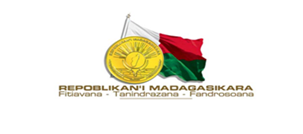 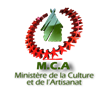 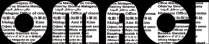  OFFICE MALAGASY DU CINEMA  Porte 6, Immeuble Ex-Somacodis Analakely  Mail omaci.contact@gmail.com  Tél. 020 24 284 85Article premier: Tout projet de tournage de film sur le territoire de  de Madagascar est soumis à l’autorisation de tournage délivrée par l’OMACI après réception et prise de connaissance du dossier, moyennant d’un droit de tournage qui est versé au profit du même Office. (Suivant l’Article 41 du Décret 2015-352 du 10 Mars 2015)Nom de la Société : ____________								  		     Adresse:                                                                                                   pays : 	Tél:                                                               email:	____________________________________________Représenté par (responsable de ) : 	Qualification : 	_________________CIN° - Passeport N° :                                           __délivré le: 	Titre du Film : ________________________________________________________________________________Type de Projet :   Documentaire – fiction – spot publicitaire  minutage :	Moyen de  diffusion :                                                          date probable de diffusion :	  /	 /	Date d’arrivée du : ______________________________date de retour : __________________________Date de tournage du :  	                 /                                  / au                              /                            / 2015Lieu exact du tournage : ________________________________________________________________Nombre des membres de l’équipe : ______expatriés ______nationaux            Article 2: Tout tournage doit être accompagné obligatoirement par un représentant de l’OMACI et l’indemnité frais de déplacement, per diem, hébergement de ce représentant est à la charge  de la maison de production à qui on a octroyé l’autorisation de tournage ;  Article 3 : Le producteur s’engage officiellement  par la présente à remettre auprès de l’Office Malagasy du Cinéma, un exemplaire original du film intitulé ;Article 4 : Le droit de traitement des dossiers est fixé à la somme forfaitaire de l’équivalent de 3 000$ américain payable en monnaie locale au cours du jour  pour tout projet d’initiative étrangère, à 100 000Ar pour tout projet d’initiative locale, à 20 000Ar pour tout tournage de vidéoclips et à 5000Ar pour tout tournage de produits publicitaires sur le territoire de la République de Madagascar.Pour les catégories de films documentaires, le droit de traitement de dossier est ventilé comme suit :									          	Le Responsable de la Production Animalier3500 $ USDCulturel et patrimonial4500 $ USD + 500 $ USD par site géré par le MCA Artisanal4500 $ USDScientifique3500 $ USDEnvironnemental4500 $ USDPolitique4500 $ USD